Projekt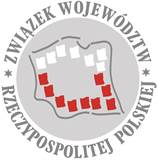 STANOWISKOZarządu Związku Województw Rzeczypospolitej Polskiejz dnia ……….. 2021 rokuw sprawie planowanych zmian zapisów ustawy dotyczącej listy produktów tradycyjnychMając na względzie wzmocnienie wartości merytorycznej listy produktów tradycyjnych, która to stanowi dziedzictwo kulinarne regionów i może być wartością dodaną w zakresie rozwoju przedsiębiorczości i turystyki, nie tylko obszarów wiejskich ale także obszarów miejskich, dając możliwość gastronomii do bazowania na tradycjach kulinarnych regionów, wnosimy o podjęcie istotnych zmian w  ustawie z dnia 17 grudnia 2004 r. o rejestracji i ochronie nazw i oznaczeń produktów rolnych i środków spożywczych oraz o produktach tradycyjnych:Wydłużenie okresu stosowania tradycyjnych metod do 35 lat,Rozszerzenie katalogu instytucji opiniujących wnioski o wpis na listę (wskazane propozycje to m.in. muzea, instytuty zajmujące się badaniem gospodarki żywnościowej), Uregulowanie terminu rozpatrzenia wniosku o wpis przez MRiRW,Stworzenie strony internetowej dedykowanej produktom tradycyjnym, przystępnej dla odbiorców (zawierającej zdjęcia i przepisy),Wprowadzenie pojęcia wywiadów etnograficznych, jako elementu dokumentacji potwierdzającej tradycyjność,Precyzyjnego określenia warunków decydujących o skreśleniu produktu z listy,Możliwości składania dokumentów o wpis w formie elektronicznej, w tym przesyłanie dokumentacji do MRiRW za pośrednictwem elektronicznej skrzynki podawczej,Uregulowanie kwestii administratora danych osobowych w zakresie wpisu na listę 
i wprowadzenie odpowiedniej klauzuli  informacyjnej do wzoru wniosku o wpis na listę.Pragniemy stanowczo podkreślić jak dużą rolę w tworzeniu Listy produktów tradycyjnych pełnią samorządy województw. Od ponad piętnastu lat angażują się merytorycznie w tworzenie dziedzictwa kulinarnego regionów, współpracując w tym zakresie z wieloma instytucjami oraz z resortem rolnictwa. Nieocenione jest zaangażowanie finansowe samorządów województw w promowaniu żywności wysokiej jakości, w tym w szczególności potraw i produktów tradycyjnych. Na przestrzeni lat to niezliczona ilość wydarzeń targowo-wystawienniczych, konkursów kulinarnych, publikacji książkowych i multimedialnych oraz pozostałych działań promocyjnych, które wymagają nie tylko zaplecza finansowego, ale przede wszystkim skutecznego i zorganizowanego zaplecza kadrowego.Olgierd GeblewiczPrezes ZarząduZwiązku Województw RP